UMW / AZ / PN - 50/ 18     		                                                Wrocław, 11.06.2018 r.Informacja z otwarcia ofertNAZWA POSTĘPOWANIARemont toalety i prysznica dla pracowników w budynku D.S. Bliźniak oraz remont pomieszczeń I, II, III, IV piętra w budynku D.S. Jubilatka przy ul. Wojciecha z Brudzewa 10 i 12 we Wrocławiu.W niniejszym postępowaniu do upływu terminu składania ofert wpłynęła do Zamawiającego 1 oferta .   Bezpośrednio przed otwarciem ofert Zamawiający podał kwotę, jaką zamierza przeznaczyć na sfinansowanie przedmiotu zamówienia , tj. 460.080,00 PLN bruttoKryteriami oceny ofert  były: - Cena realizacji przedmiotu zamówienia,                                                           – 60 %- Termin realizacji przedmiotu zamówienia  ((max. 12 tygodni od daty przekazania Wykonawcy terenu  budowy)                                      -   40  %-Ofertę złożyli następujący Wykonawcy, wymienieni w Tabeli: Warunki płatności zgodnie ze wzorem umowy.                           Kanclerz  UMW                          mgr Iwona Janus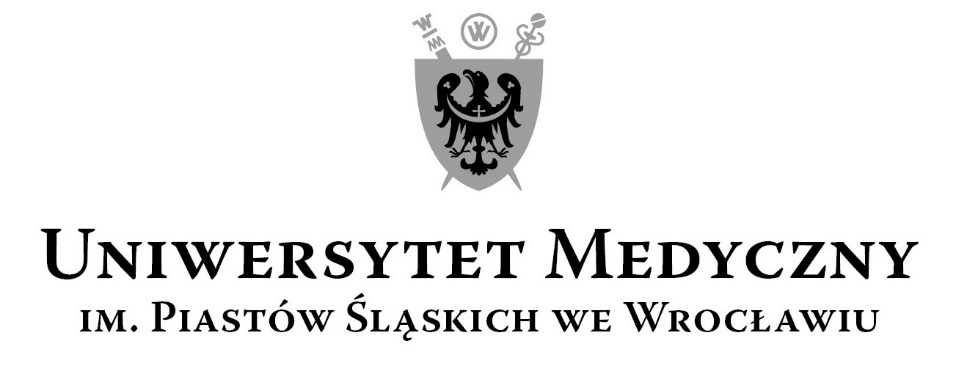 50-367 Wrocław, Wybrzeże L. Pasteura 1Zespół ds. Zamówień Publicznych UMWul. K. Marcinkowskiego 2-6, 50-368 Wrocławfaks 71 / 784-00-45e-mail: jerzy.chadzynski@umed.wroc.pl 50-367 Wrocław, Wybrzeże L. Pasteura 1Zespół ds. Zamówień Publicznych UMWul. K. Marcinkowskiego 2-6, 50-368 Wrocławfaks 71 / 784-00-45e-mail: jerzy.chadzynski@umed.wroc.pl NrWykonawcy, adres Cena przedmiotu zamówienia brutto w PLN Termin realizacji przedmiotu zamówienia1Przedsiębiorstwo BudowlaneMAXBUD ABJ  Sp. z o.o.Ul. Bystrzycka 8954-215 Wrocław497.674,1512 tygodni